TB192*8967.04.09.01*APPENDIX F172-month H/W measurement card - English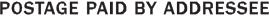 1600 Research BoulevardRockville, Maryland 20850-9973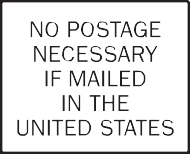 Fold along the dotted line. Pull off adhesive strip to seal.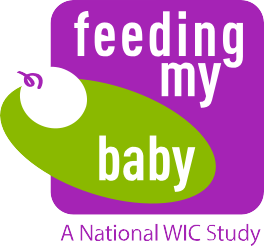 Measurement Card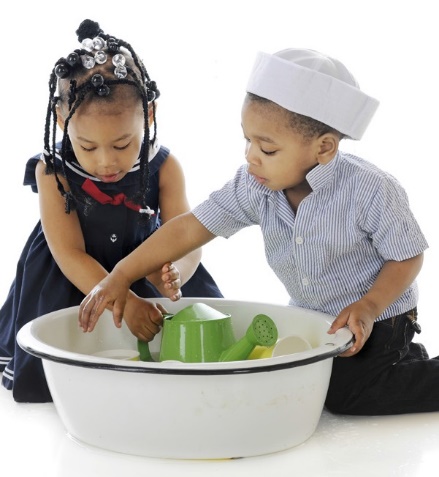 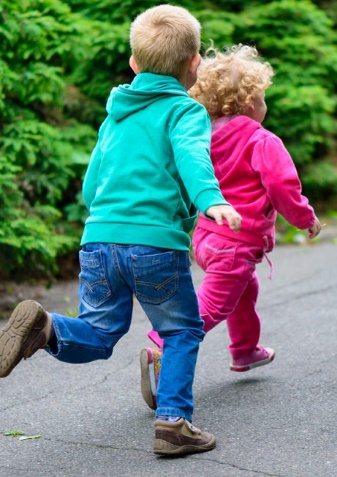 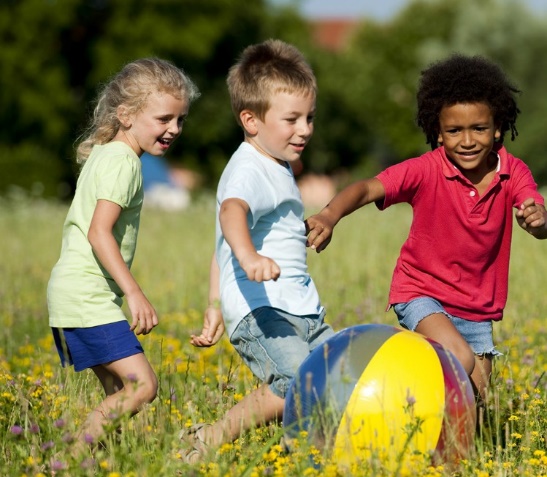 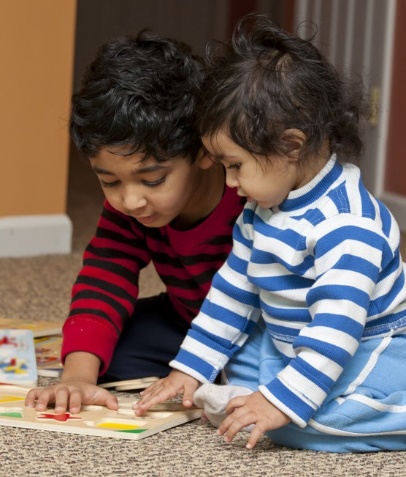 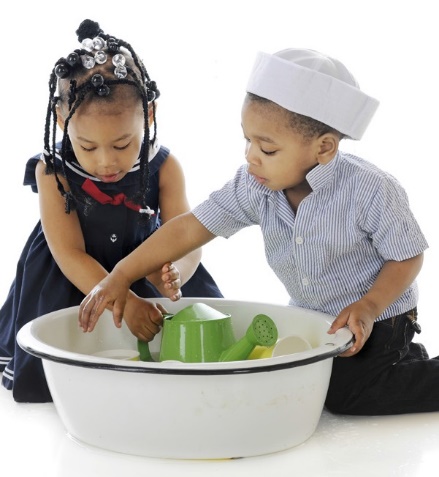 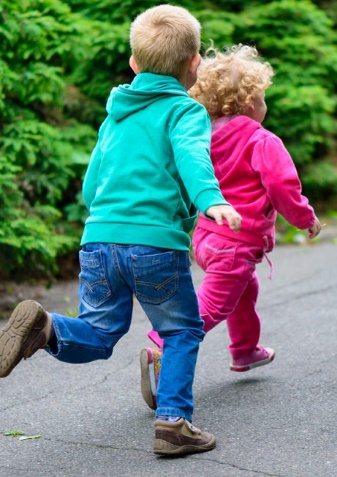 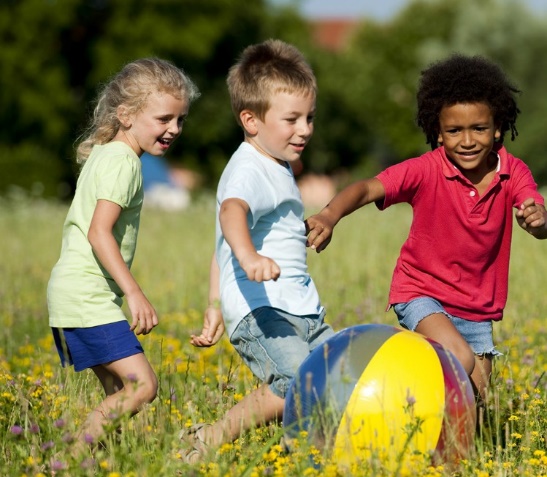 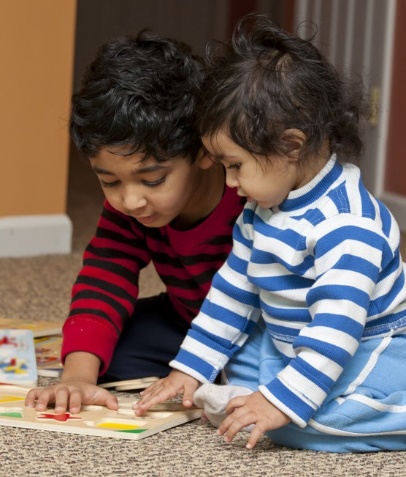 Privacy Act StatementAuthority: Per §246.26 (i)(C), USDA Food and Nutrition Service is authorized to collect information to enhance the health, education, or well-being of those who use WIC services. Code of Federal Regulations. §215.11 requires WIC State and local agency directors to cooperate in the conduct of studies and evaluations. Per §246.2 of the WIC regulations, “local agencies” include public or private non-profit health or human service agencies, Indian Health Service units, and health clinics of ITOs and intertribal councils or groups. Purpose: Information is collected primarily for use by the Food and Nutrition Service in the administration and evaluation of Special Supplemental Program for Women, Infants and Children. Routine Use: FNS published a system of record notice (SORN) titled FNS-8 USDA/FNS Studies and Reports in the Federal Register on April 25, 1991, volume 56, pages 19078-19080, that discusses the terms of protections that will be provided to respondents. Disclosure: Your participation in the collection of measurement data is voluntary. Measurement Card Instructions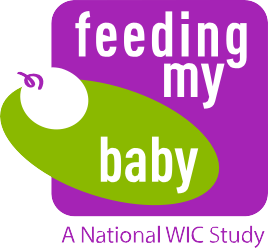               OMB Approval No. 0584-0580                        Approval Expires: XX/XX/20XXThis child is taking part in the WIC Feeding My Baby Study sponsored by the United States Department of Agriculture (USDA), Food and Nutrition Service. The purpose of this study is to understand health, growth, and feeding practices of children between birth and 6 years of age. To study growth, we are obtaining the height and weight measurements for these children during this critical development period. For any questions, please call 855-328-1282 (toll free).Please complete and return this postage-paid card to Westat by mail. The parent/ caregiver will receive an incentive for bringing the child in for measurements when the card is received by Westat.To be completed by WIC/Health Care Provider staff onlyAccording to the Paperwork Reduction Act of 1995, an agency may not conduct or sponsor, and a person is not required to respond to, a collection of information unless it displays a valid OMB control number. The valid OMB control number for this information collection is 0584-0580. The time required for caregivers to complete this information collection is estimated to average 1 hour to read the letter, travel to/from the WIC site or provider, and complete the measurement. The time required for WIC staff or healthcare providers to complete this information collection is estimated to average 10 minutes. These estimates  including the time for reviewing instructions, searching existing data sources, gathering and maintaining the data needed, and completing and reviewing the collection of information. Send comments regarding this burden estimate or any other aspect of this collection of information, including suggestions for reducing this burden, to: U.S. Department of Agriculture, Food and Nutrition Services, Office of Policy Support, 3101 Park Center Drive, Room 1014, Alexandria, VA 22302, ATTN: PRA (0584-0580).  Do not return the completed form to this addressChild’s First and Last NameChild’s BirthdateParent/Caregiver’s First and Last NameParent/Caregiver’s First and Last NameProvider Type (check box)WIC Program	Healthcare Provider/Clinic	Other  	Provider Type (check box)WIC Program	Healthcare Provider/Clinic	Other  	Provider Address Stamp	ORWIC/Health Care Provider Name Address                           Phone NumberProvider Address Stamp	ORWIC/Health Care Provider Name Address                           Phone NumberMeasurementsMeasurementsHeight 	 in	OR		cmWeight 	 lb	oz	OR		kgI		(PRINT NAME) certify that the measurements were completed in the office on	(DATE)Signature of staff completing measurements	Title  	I		(PRINT NAME) certify that the measurements were completed in the office on	(DATE)Signature of staff completing measurements	Title  	